MEDIA AWARENESS, ONLINE SAFETY, AND DIGITAL LITERACY AND LEARNINGNETWORKS, BANDWIDTH SPEED. What are your expectations for the NWT? ____________________________Digital Communication Network (DCN) is provided by the Technology Service Center (TSC); MVFL coming summer 2017.LITERACY WITH INFORMATION & COMMUNICATION TECHNOLOGIES, ACROSS THE CURRICULUM. Purpose?___A guide to infusing technology into your curricular work; a guide for ICT supported learning. https://www.ece.gov.nt.ca/early-childhood-and-school-services/school-services/curriculum-k-12/literacy-information-and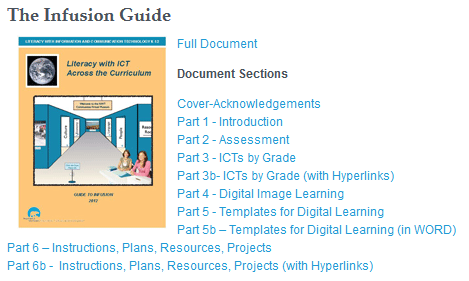 CANADA’S PRIMARY PROVIDER OF MEDIA AWARENESS INFORMATION. Purpose? _________________________SOCIAL MEDIA USE.  Purpose? _____________________________________________________________________________Student and teachers sharing, networks, brands, learning, safe passage, and what to do for safetyhttps://haikudeck.com/p/iaDvboKI5qONLINE COLLABORATION. Purpose? _______________________________________________________________________Students from various communities create knowledge together online http://dlpilot.wikispaces.com/           http://alenso.wikispaces.com/COMMUNITY INVOLVEMENT WITH PARENTS. Purpose? ____________________________________________As your contribution to extra-curricular activities, offer media awareness workshops on Cyberbullying, Fact or Folly, Growing with the Net (ages 4-12); teen years (13-17); Kids for Sale; Safe Passageeg. Teacher resources > My licensed resources > Web Awareness Workshop SeriesVIDEOCONFERENCING. Purpose?_______________________________________________________________https://inservicingwithvideoconferencing.wikispaces.com/homeFree materialshttp://mediasmarts.ca/digital-media-literacy/educational-gameseg. Top Secret Educational Game/tutorial (Grade 6-8) Free materialshttp://mediasmarts.ca/digital-media-literacy/educational-gameseg. Top Secret Educational Game/tutorial (Grade 6-8) Licensed materialsURL: http://mnet.hypernet.ca/e/NWT use: http://mediasmarts-k12-nwt.wikispaces.com/eg. Teacher resources > My licensed resources > MyWorld (high school)Licensed materialsURL: http://mnet.hypernet.ca/e/NWT use: http://mediasmarts-k12-nwt.wikispaces.com/eg. Teacher resources > My licensed resources > MyWorld (high school)Licensed materialsURL: http://mnet.hypernet.ca/e/NWT use: http://mediasmarts-k12-nwt.wikispaces.com/eg. Teacher resources > My licensed resources > MyWorld (high school)Administrator Credentials
Username: please ask:
Password: blake_wile@gov.nt.caTeacher Credentials
Username: please ask:
Password: blake_wile@gov.nt.caTeacher Credentials
Username: please ask:
Password: blake_wile@gov.nt.caStudent Credentials
Username: please ask:
Password: blake_wile@gov.nt.ca